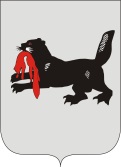 ИРКУТСКАЯ ОБЛАСТЬСЛЮДЯНСКАЯТЕРРИТОРИАЛЬНАЯ ИЗБИРАТЕЛЬНАЯ КОМИССИЯг. СлюдянкаО проведении деловой игры «Выборы Лидера ученического сообщества» В целях повышение уровня правовой культуры и интереса к изучению избирательного права у молодых и будущих избирателей муниципального образования Слюдянский район, их социальной компетентности и подготовки их к осознанному участию в выборах, стимулирования и поддержки творческих инициатив молодых и будущих избирателей, накопления ими опыта участия в конкурсных программах, Слюдянская территориальная избирательная комиссияРЕШИЛА:1.Провести с 4 по 28 февраля 2019 года деловую игру «Выборы Лидера ученического сообщества» для учащихся 8-11 классов муниципальных общеобразовательных школ муниципального образования Слюдянский район.2.Назначить дни подведения итогов деловой игры на 27-28 февраля 2019 года.3.Утвердить смету расходов Слюдянской территориальной избирательной комиссии, связанных с приобретением ценных подарков для награждения участников деловой игры (прилагается). 4.Разместить настоящее решение на официальном сайте администрации муниципального образования Слюдянский район: http://www.sludyanka.ru/ в разделе «Избирательная комиссия».Председатель комиссии					               Н.Л. ЛазареваСекретарь комиссии						               Н.Л. ТитоваР Е Ш Е Н И ЕР Е Ш Е Н И Е31 января 2019 года№ 95/733 